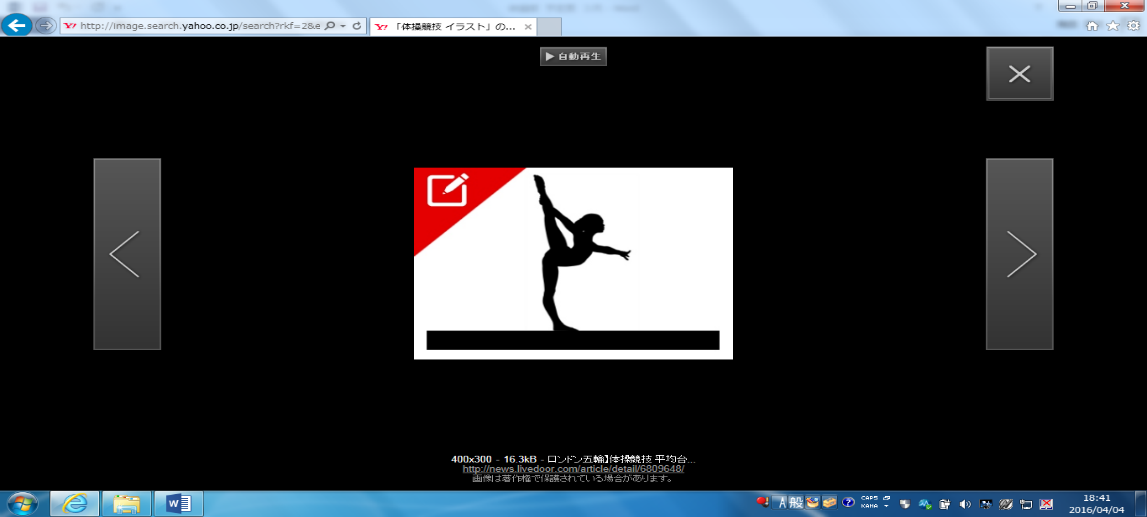 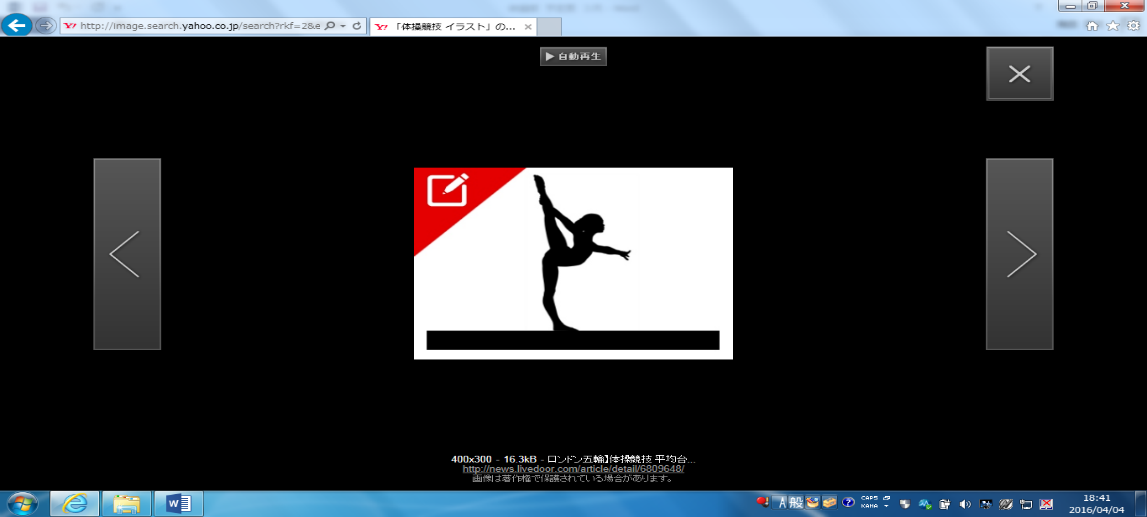 ※完全下校時刻1７:００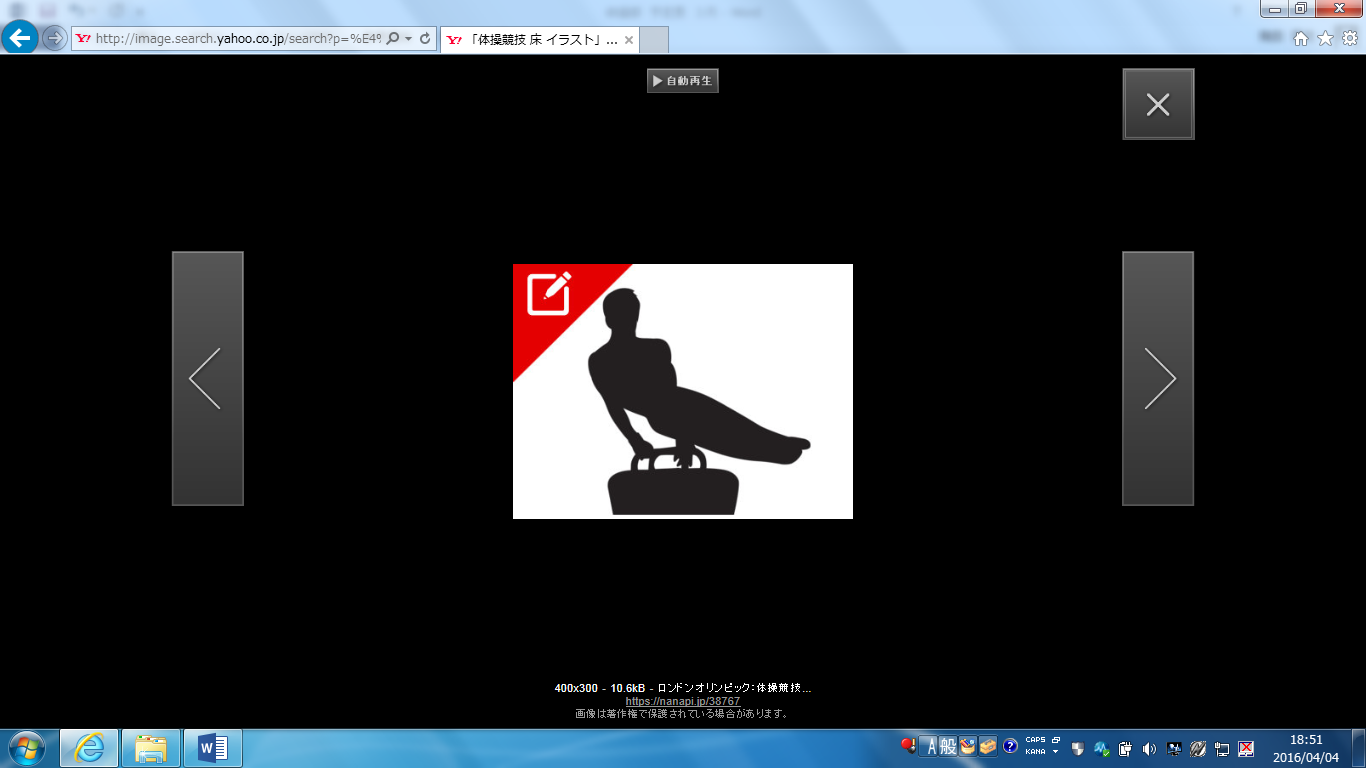 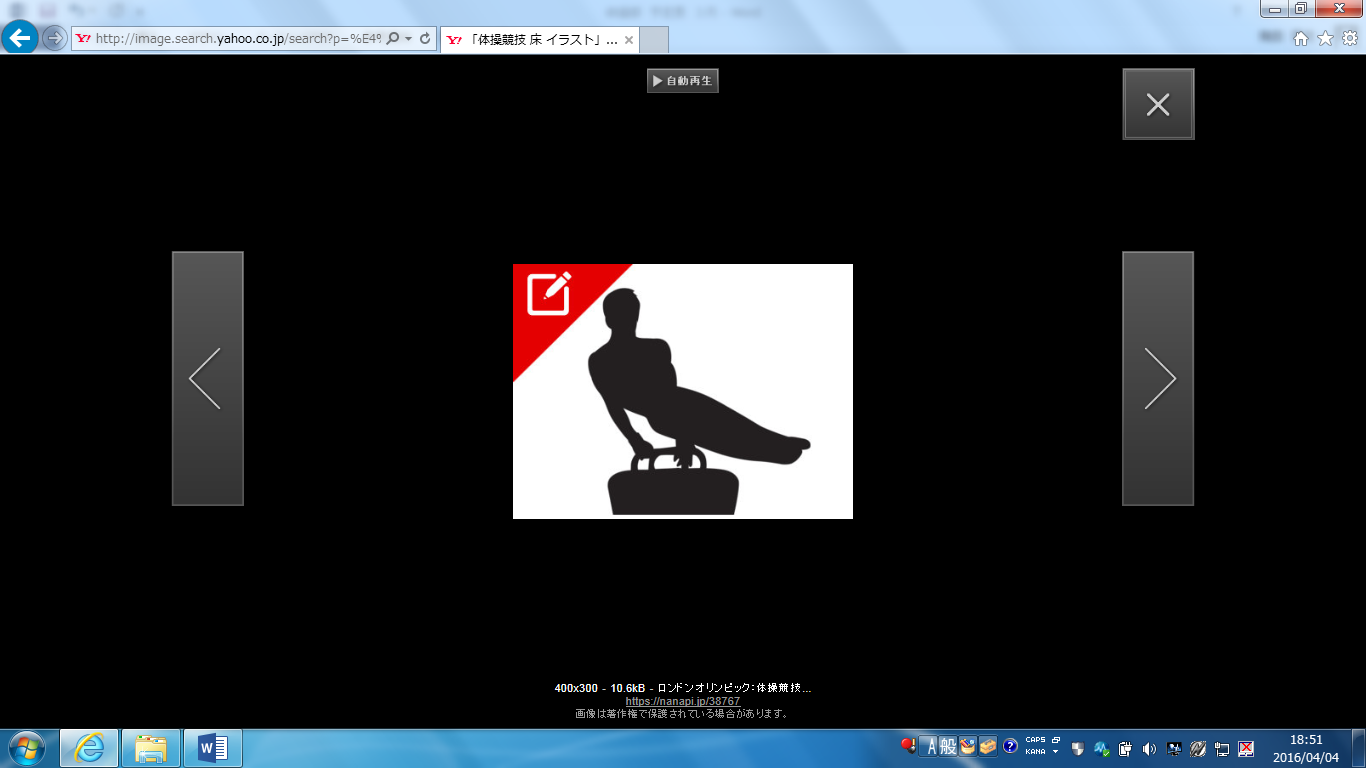 ※練習時間A ８：００～１１：００　、　B １１：００～１４：００　、　C １４：００～１７：００日曜日行事練習時間備考１日日OFF２日月OFF３日火OFF４日水OFF５日木A６日金B７日土OFF８日日OFF９日月B１０日火1校時：全校集会　　職員会議OFF朝練あり１１日水新入生説明会練習１２日木実力テスト（全学年）OFF1３日金避難訓練練習１４日土OFF1５日日A１６日月アルミ缶回収練習１７日火検証問題テスト（２年）練習1８日水２年学年朝会練習1９日木練習２０日金１年学年朝会練習２１日土B２２日日OFF２３日月専門委員会練習２４日火生徒朝会　２年百人一首大会練習２５日水練習２６日木１年百人一首大会練習２７日金練習２８日土A２９日日Ｂ３０日月職員会議　OFF朝練あり31日火練習